Active week 15th-19th June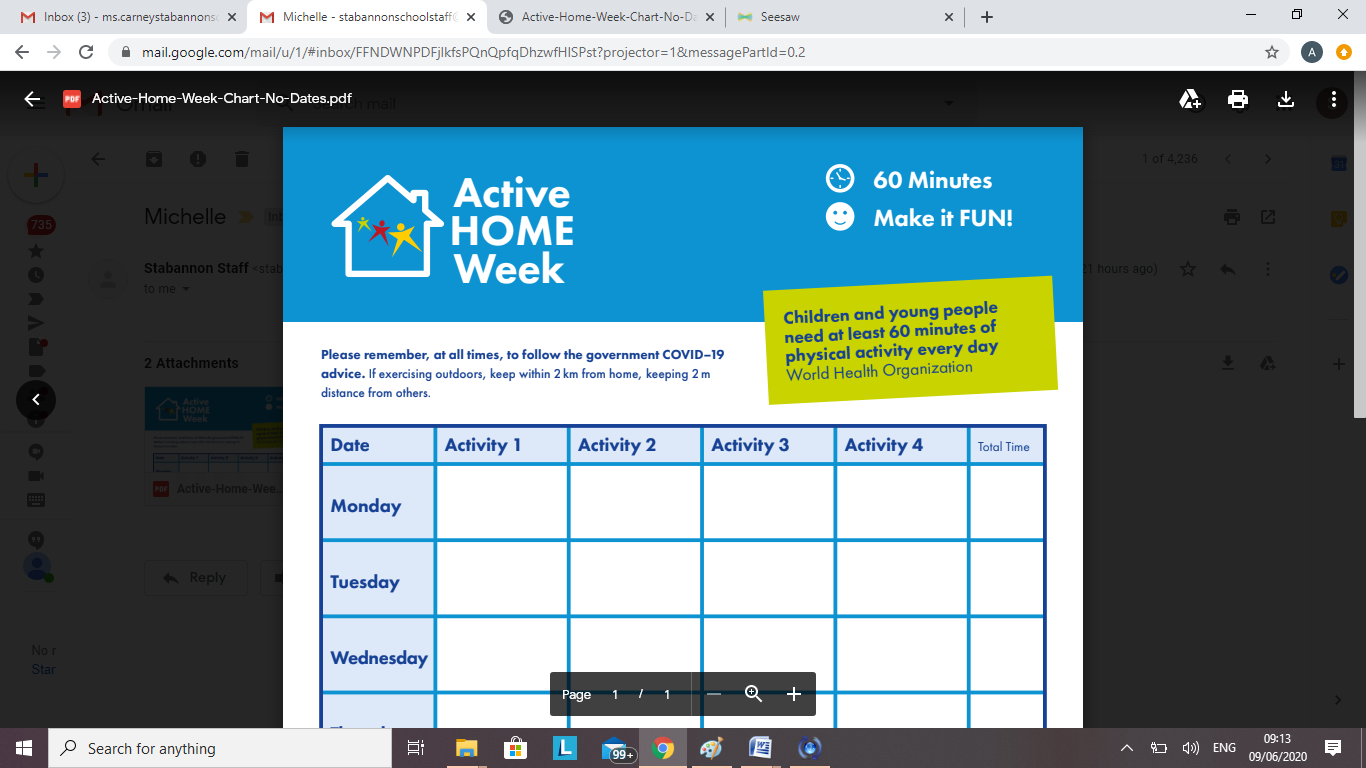 It’s Active Week so let’s get ACTIVETime RecordIt is recommended that we do 60 minutes of exercise every day. I want you to try your best to do that. Time yourself every day when you are doing any of the activities from Active Week. You can do all the activities together or throughout the day. Have fun!Warm Up: Always warm up first. Try the warm up activities and stretches below. Do them every day.Main eventAlways remember to cool down: Do all the stretches each dayWater SafetyTake a look at the water safety story on Paws. You can also play some games after you have looked at it on the second link.https://static1.squarespace.com/static/593f9c096b8f5b6f0ab3cade/t/5e2ec6e79e79e43c6913f2f7/1580123919850/PAWS+1+ENGLISH+WEB.pdf http://paws.edco.ie/junior-and-senior-infants/ I have also included a couple of worksheets you can do on water safety. There is a spot the difference, spot the dangers and design a water safety poster,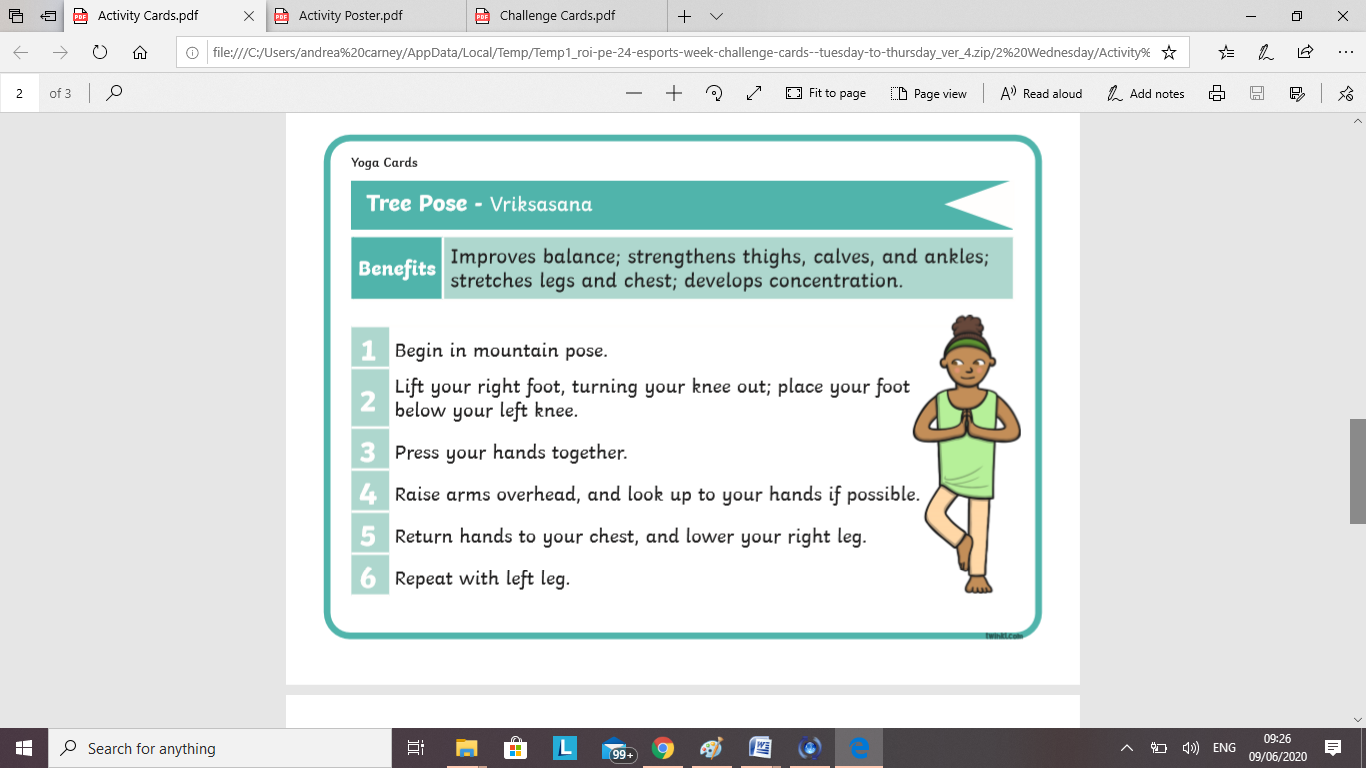 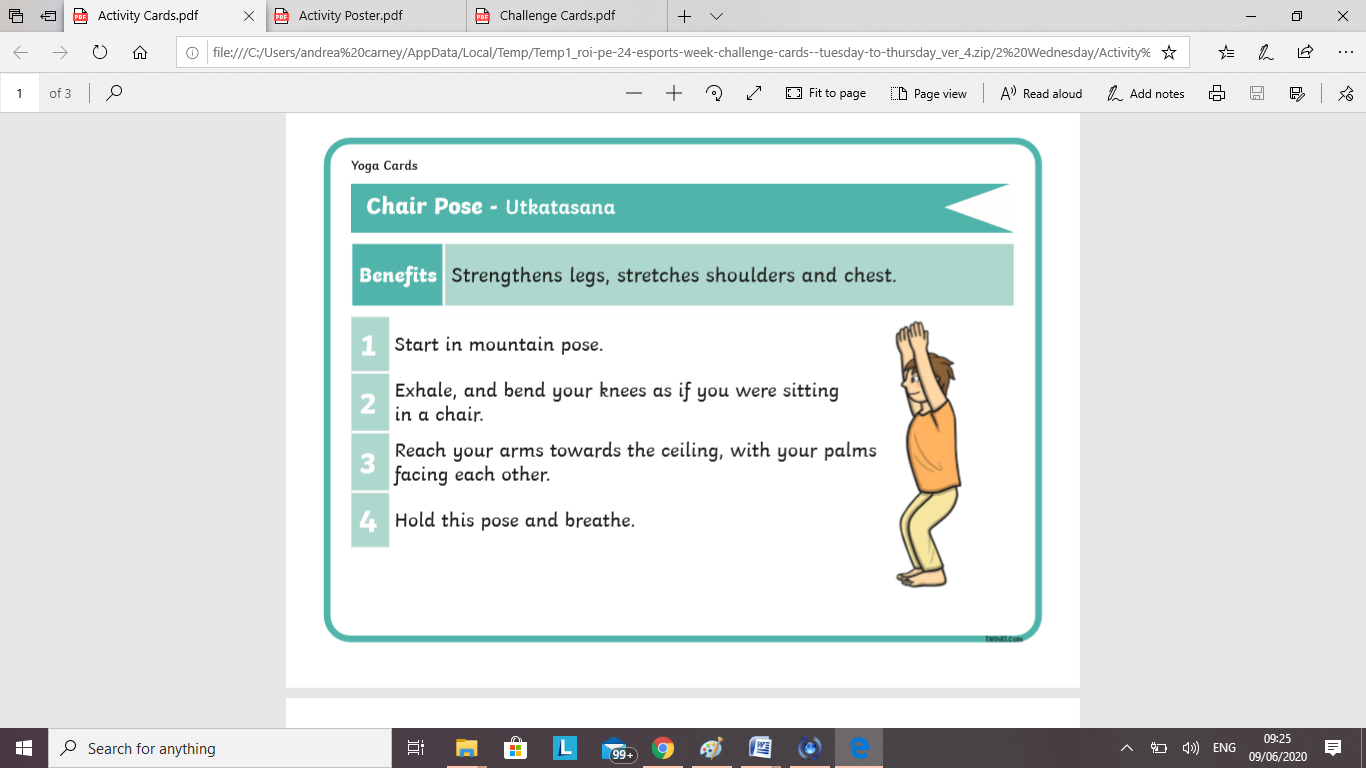 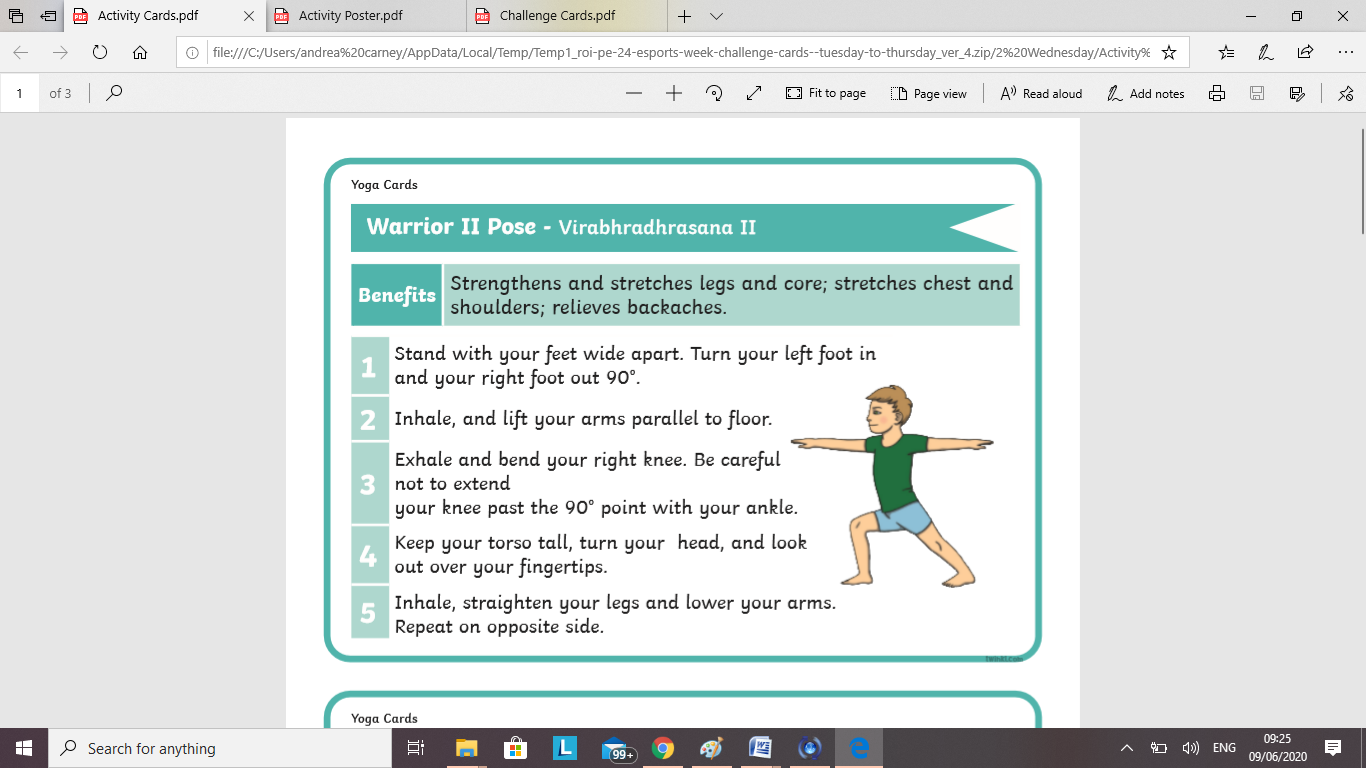 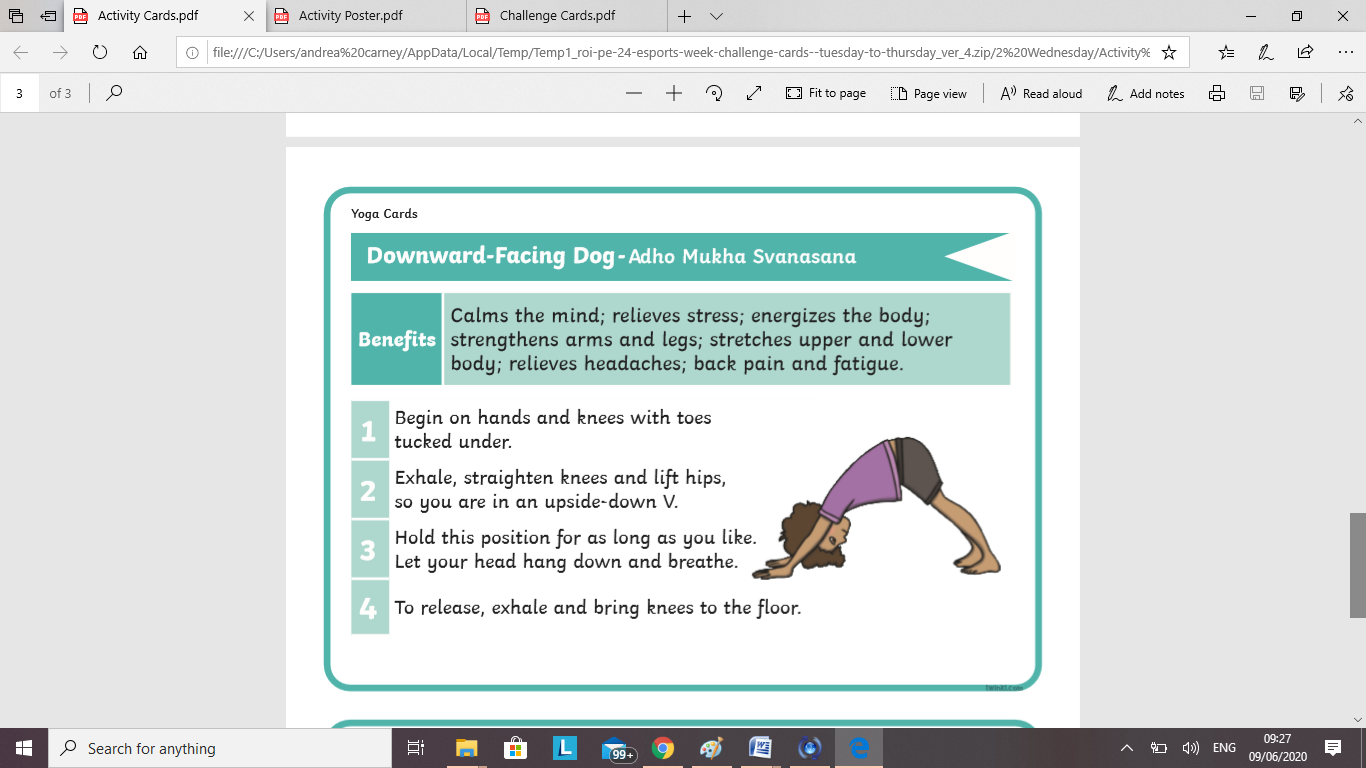 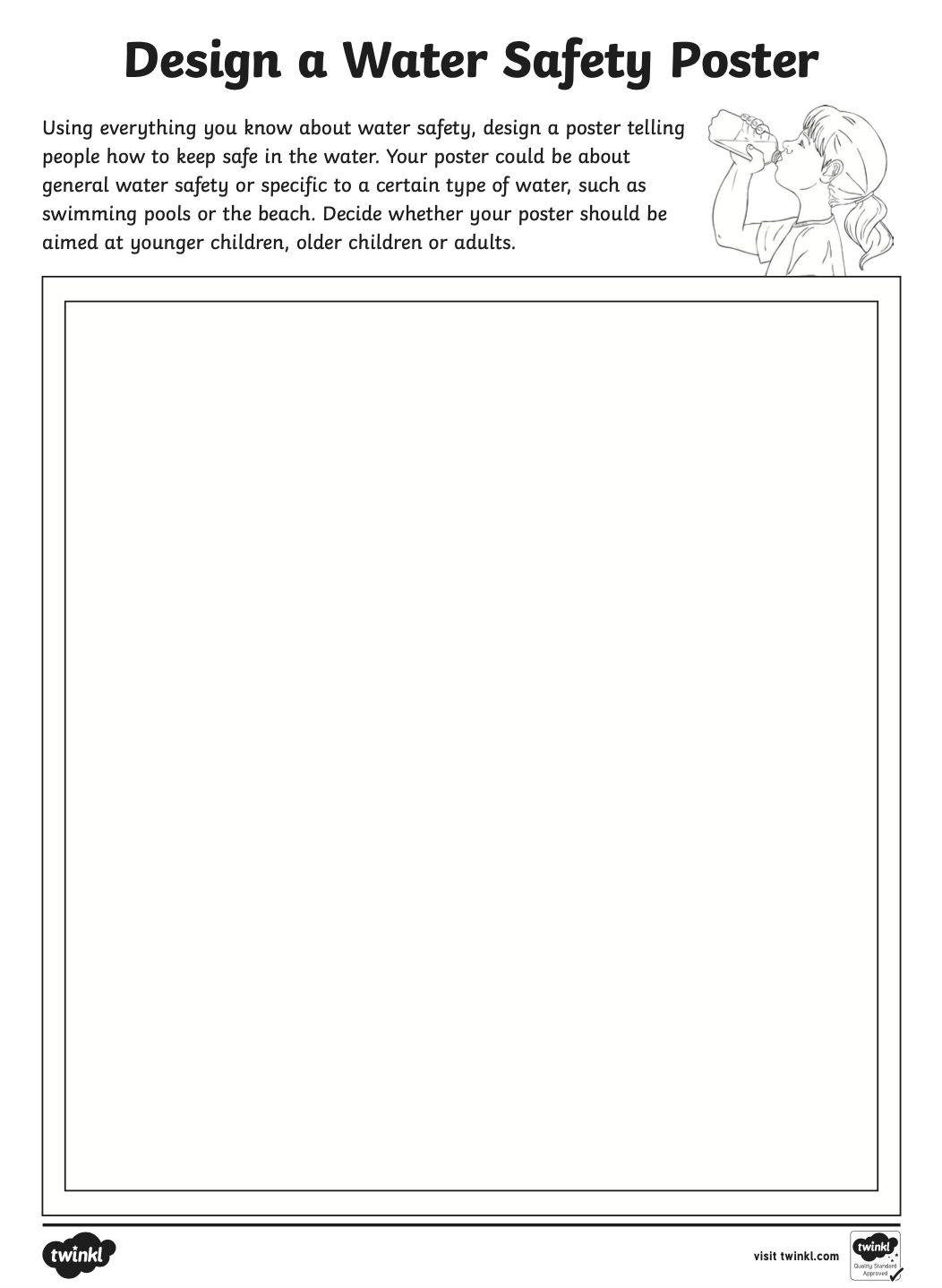 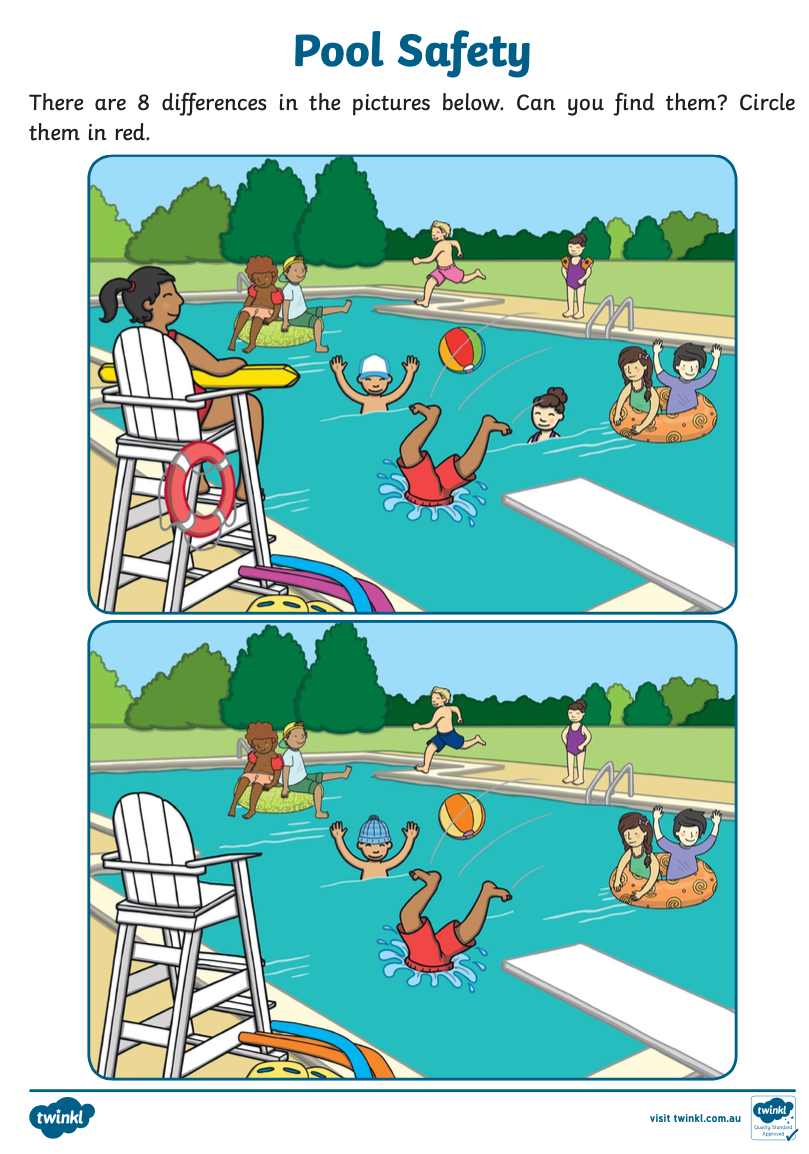 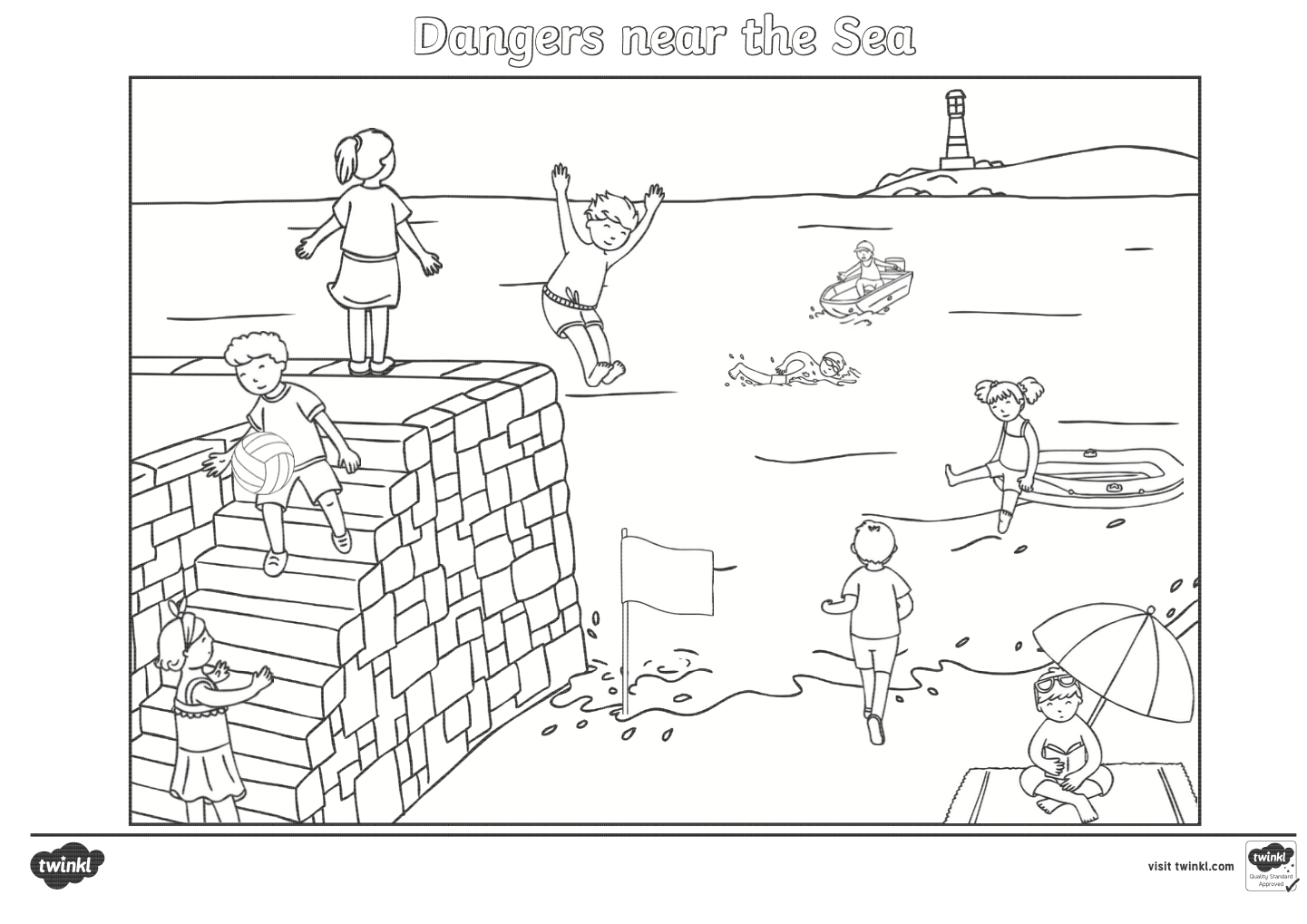 DayMondayTuesdayWednesdayThursdayFridayDaily Time spent being Active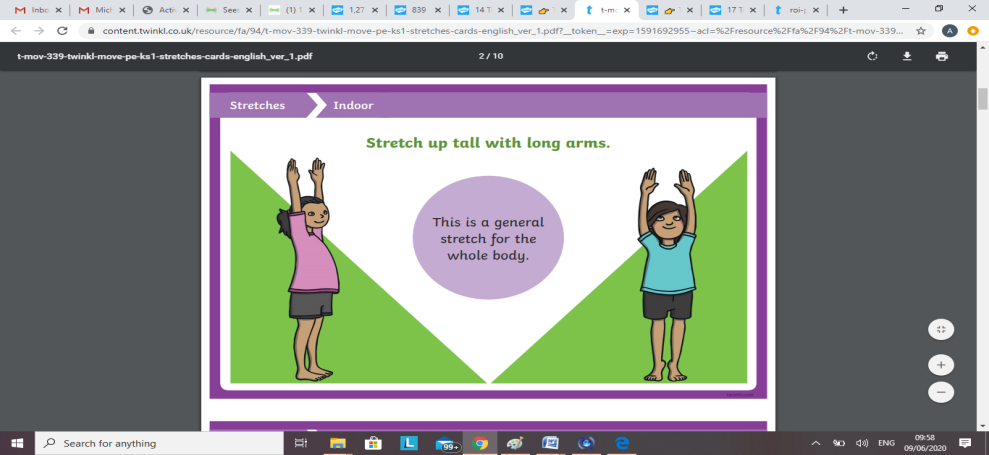 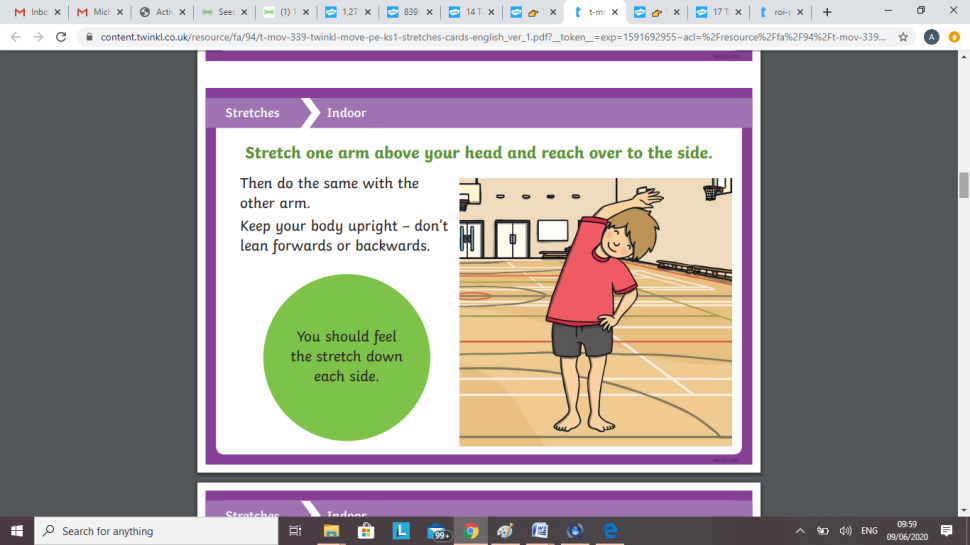 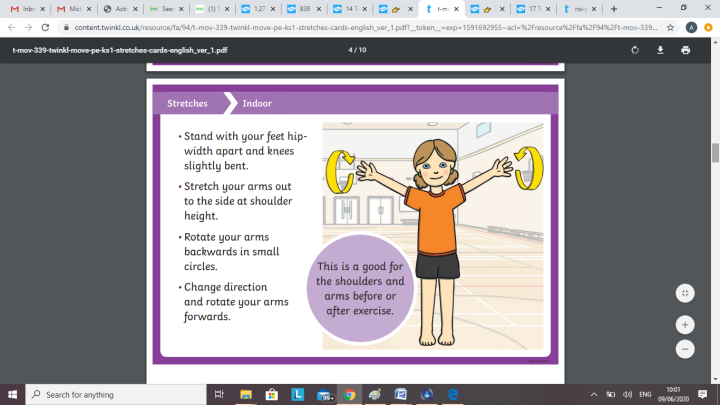 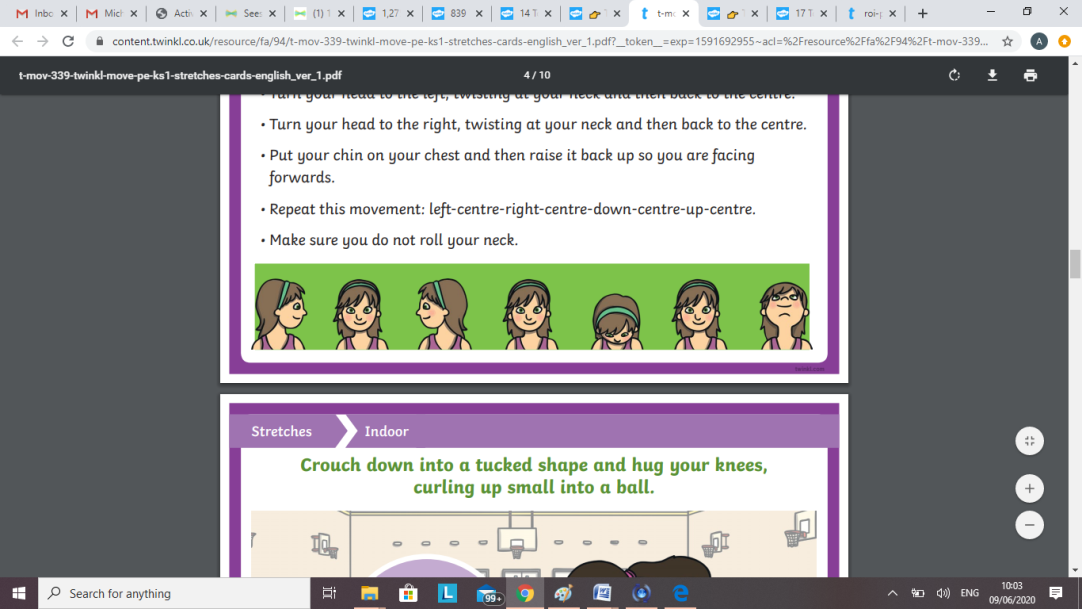 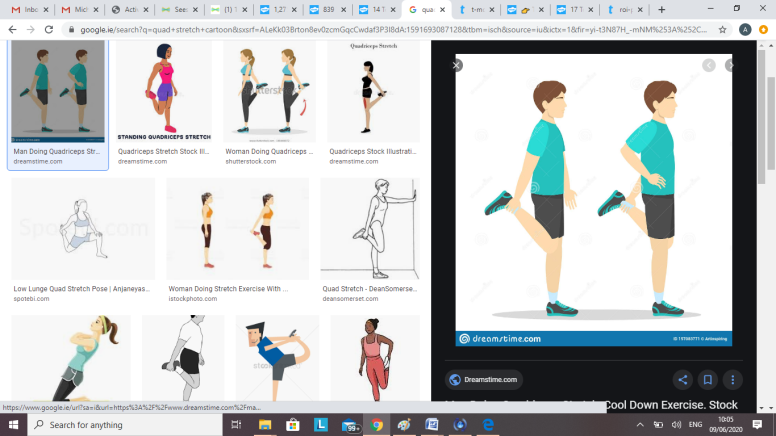 Stretch up tall and           Stretch one arm over       Stand with arms         Neck rotations.                         Quad stretchthen bend and                   your head to reach           outstretched and       Side to side. Up and Down         Stand on one legtouch your toes               the other side                    rotate forwards         All around making circles           Lift the other                                                                                 and backwards                                                              behind and hold for                                                                                                                                                                       5 seconds. Swap legMondayTuesdayWednesdayThursdayFriday5-minute walk7-minute walk10-minute walk 12- minute walk15-minute walk15-star jumps Bounce the ball against a wall 10 times20-star jumpsBounce the ball against a wall 20 times25-star jumpsPencil roll on the grassBunny hop 15 timesBounce the ball against a wall 15 timesBunny hop 20 timesBounce the ball against a wall 30 timesMondayTuesdayWednesdayThursdayFridayChallenge Monday:Can you complete these challenges? Why not time yourself and see if anyone in your family can beat you?Roll a dice and jump that number of times.Bounce a ball 10 times.Hop on one foot for 10 hopsSet out some cones (or shoes) in a line. Run between them 5 timesLong jump: Stand with your legs together and jump. Yoga Tuesday:Try the Yoga poses using the cards for help. Or you could choose an adventure from Cosmic Kids Yoga on You Tubehttps://www.youtube.com/user/CosmicKidsYoga Obstacle Wednesday:An obstacle course is a fun way to get creative and inventive. Include movements such as CrawlingRunningBalancingRollingHoppingJumpingSkippingMoving SidewaysIf you have a swing, slide or a skipping rope at home use these as part of your obstacle course.Have a starting point and a finish point. Get someone to time how long it takes to  complete the course.Work out Thursday5 Squats 5 jumping jacks5 lunges5 high kneesRun on the spot for 15 seconds. Repeat and try to do as many cycles as you can!Squat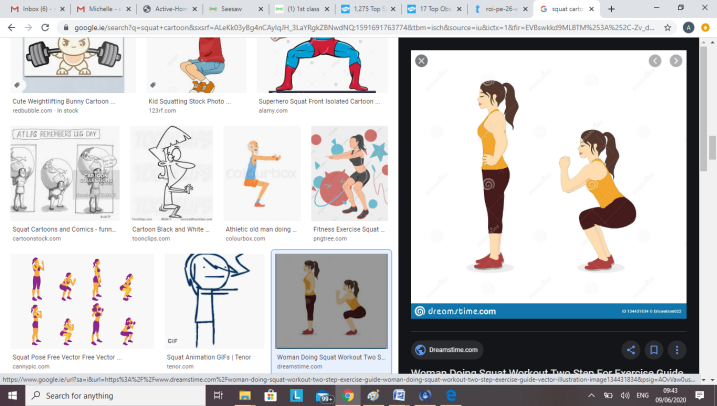 Jumping Jack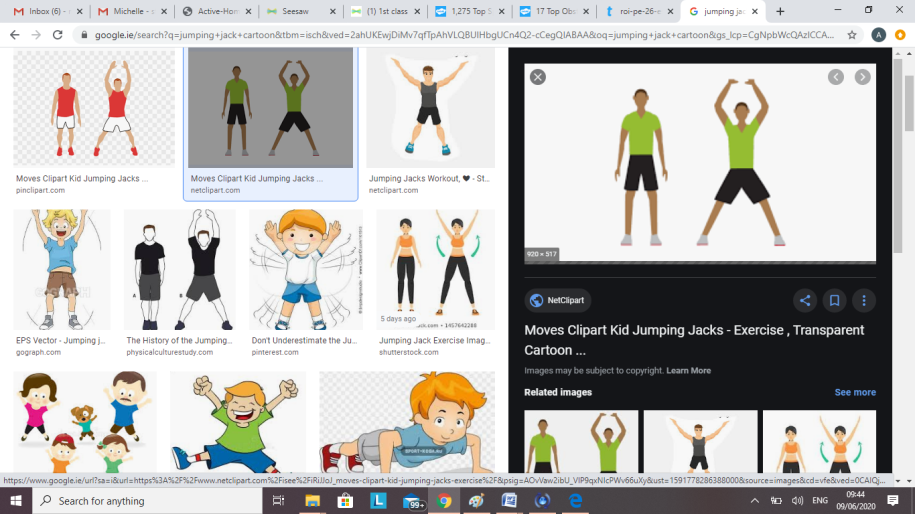 Lunge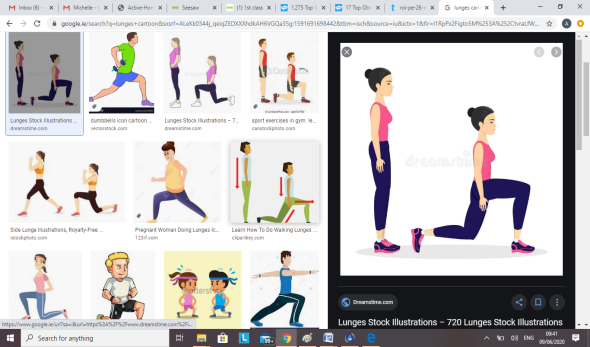 High Knees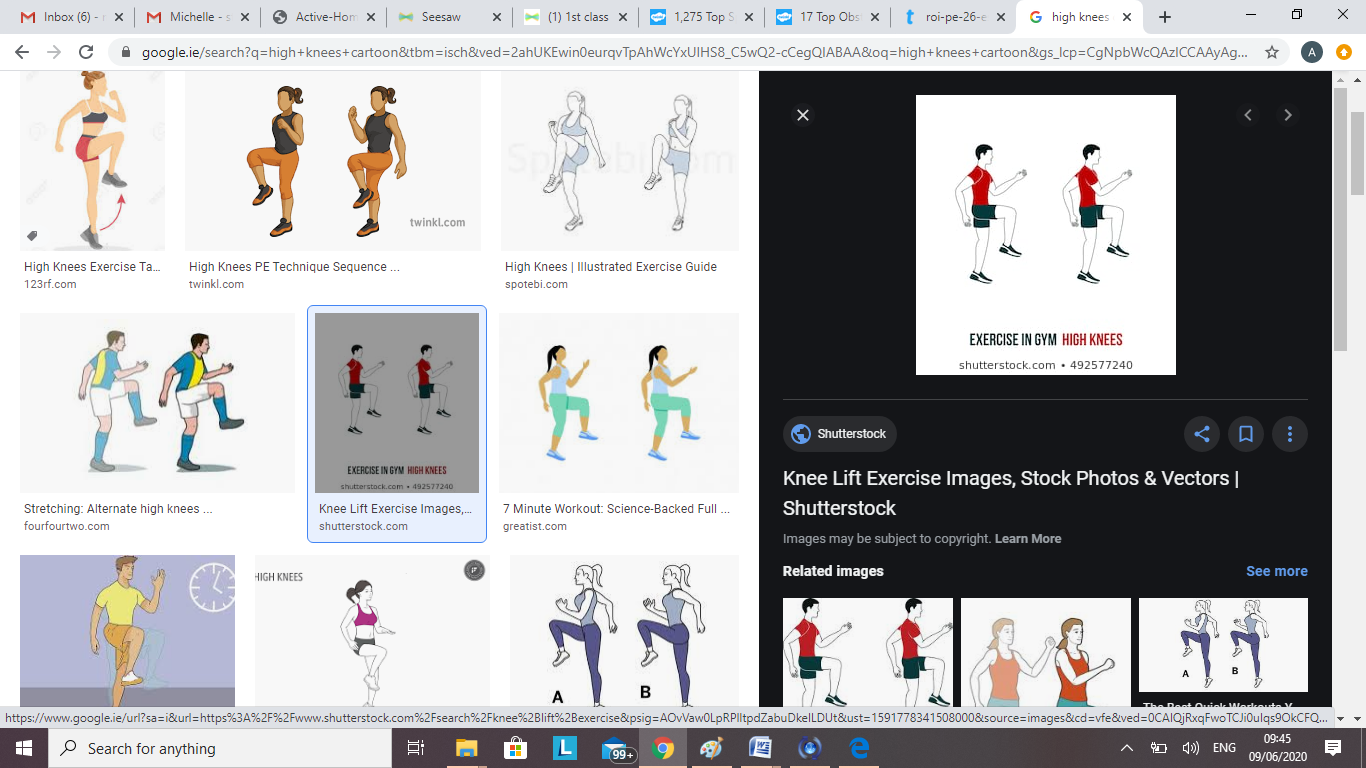 Family Fun FridayTry some sports day races:Set up a starting point and a finish point. SprintsRun as fast as you can to the finishFill the bucketPut a bucket or basin 1metre from you. Throw in as many pegs (or anything else) as you can. One point for every object in the bucket.Welly tossSee who can throw the welly the furthest. Mark your sport with a cone or an item of choice.Egg and spoon raceTry the egg and spoon race but don’t let your egg drop!!Stretch up tall and           Stretch one arm over       Stand with arms         Neck rotations.                         Quad stretchthen bend and                   your head to reach           outstretched and       Side to side. Up and Down         Stand on one legtouch your toes               the other side                    rotate forwards         All around making circles           Lift the other                                                                                 and backwards                                                              behind and hold for                                                                                                                                                                       5 seconds. Swap leg